CESARE FERRERONazionalità		:  ItalianaData di nascita	:  3 Luglio 1964Stato Civile 		:  coniugato con 3 figli Laurea 		:  Economia Aziendale presso Università Bocconi 		Contatti 		:  ferrerocesare@gmail.com 	 Profilo ProfessionaleDa agosto 2016                   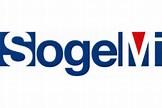 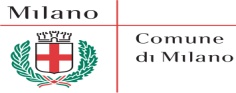 Presidente e Consigliere delegato di Sogemi Spa, società infrastrutturale controllata dal Comune di Milano, proprietaria e gestore del Mercato Agroalimentare di Milano. La Società : Sogemi è una società pubblica proprietaria del Mercato Agroalimentare di Milano (Ortofrutticolo, Ittico, Carni, Fiori, Caseario) con un volume di affari di oltre 2 md di euro l’anno, 700.000 tonnellate di prodotti agroalimentari scambiati annualmente. Oltre 2 ml di presenze annuali con una media di 9.000 presenze giornaliere di operatori professionaliSettori di attività : Infrastructure, Real Estate, Distribuzione Alimentare e GDOPrincipali responsabilità: Su mandato del Sindaco di Milano ho provveduto a un profondo turnaround strategico e gestionale della società. Nei 20 anni precedenti la Società e l’Azionista hanno elaborato 8 differenti piani industriali senza giungere ad alcuna approvazione lasciando una grave incertezza strategica e gravi carenze gestionali.Nel 2018 il Consiglio Comunale di Milano ha approvato il piano di Riqualificazione e ristrutturazione del Mercato.Nel 2019 è stato perfezionato con l’azionista Comune di Milano un aumento di capitale per cassa e per conferimento di beni per 280 ml di euro. Nel 2020 è stato avviato un piano di investimenti triennale per 100 ml di euro per con la costruzione di 3 edifici per oltre 80.000 mq edificati che saranno completati entro il 2023. La società ha approvato il piano quinquennale Foody 2025 che prevede investimenti infrastrutturali di oltre 250 ml di euro. Da aprile 2017 a giugno 2018          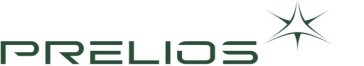 Vicepresidente e consigliere delegato Strategie, sviluppo business, Finanza, Risk management  Prelios Spa società immobiliare italiana quotata presso la Borsa Italiana partecipata da Pirelli, Banca Intesa, Unicredit. La Società : Prelios è una delle principali realtà immobiliari italiane specializzata nell'attività di asset management attraverso Prelios SGR, nella gestione di portafogli NPL attraverso Prelios credit services  e di servizi immobiliari. Nel 2018 la società è stata ceduta al Fondo Americano Kemper & Davidson che ha provveduto al lancio di un’OPA totalitaria e al delisting della società.Settori di attività : Real estate & credit services, Principali responsabilità :  Su mandato degli azionisti ho gestito il periodo di transizione durante la cessione da parte degli azionisti Pirelli, Unicredit, Banca Intesa e l’acquirente Fondo di investimento americano Davidson Kemper Capital Management.  A seguito di una procedura competitiva internazionale si è addivenuti alla stipula del contratto preliminare ad agosto 2017, alla cessione delle quote a dicembre 2017, al completamento dell’Opa a giugno 2018 con nomina del nuovo organo societarioValore di transazione oltre 200 ml di euro. 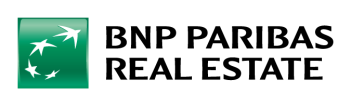 Dal 2009 a giugno 2016 	Country Manager e CEO Italia di BNP Paribas Real Estate Membro del Comitato Esecutivo di BNP RE International divisione immobiliare del gruppo bancario BNP Paribas.Membro del Comitato Internazionale investimenti immobiliariMembro del Comitato Esecutivo Italia del gruppo BNP Paribas VicePresidente di BNP Paribas Real Estate Asset Management SGR La Società : Bnp Paribas Real Estate rappresenta la divisione immobiliare del gruppo bancario internazionale BNP Paribas.Con oltre 4.000 dipendenti e oltre 700 ml di euro di fatturato è una delle società leader a livello europeo nei servizi immobiliari con particolare eccellenza professionale nell’asset management e nello sviluppo immobiliare.Settori di attività : Real estate & Construction, Infrastructure, Retail Grande Distribuzione Servizi finanziari Principali responsabilità:  Responsabilità strategica e gestionale di BNP Paribas Real Estate in Italia (250 persone, oltre 100 ml di euro di valore della produzione annuo, oltre 5 md di asset under management, 1 Md di operazione di sviluppo immobiliare) e coordinamento europeo con riporto diretto al Comitato esecutivo internazionale di Parigi, coordinamento italiano con le altre divisioni del gruppo (BNL , Cardiff assicurazioni, BNP Leasing, BNP Corporate banking ,… ).      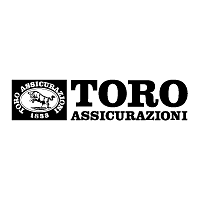 Dal 2005 al 2009	  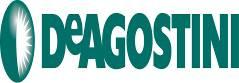 Amministratore delegato di Investitori & Partner Immobiliari, società di sviluppo immobiliare e infrastrutturale partecipata da importanti operatori industriali e finanziari italiani tra cui Toro Assicurazioni e DeAgostini Spa.La Società : Inpartner nasce nel 2004 quale Investiment company specializzata in operazioni di sviluppo immobiliare e infrastrutturali.  Ha realizzato importanti operazioni di riqualificazione urbana a Milano, Roma  e in Europa. Nel 2009 la società viene acquisita da BNP Paribas Real EstateSettori di attività : Real estate & Construction, Infrastructure, Retail Grande Distribuzione, Hospitality.Principali responsabilità :  Piena responsabilità strategica e di gestione per sviluppo, investimenti, gestione del business. In 5 anni la società è diventata un operatore di riferimento  in Italia con importante partnership istituzionali quali Beni Stabili, Banca Esperia gruppo Mediobanca, Generali Assicurazioni. Dal 2001 al 2004        	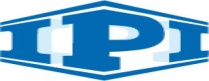 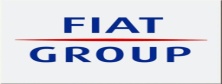 Direttore Fiat S.p.A. con funzioni di Amministratore Delegato e Direttore Generale di IPI S.p.A., società immobiliare e di costruzioni del Gruppo Fiat quotata alla Borsa Italiana. Membro del comitato di gestione del gruppo FIAT. Membro del consiglio di amministrazione e del comitato investimenti di Toro Assicurazioni e LeContinent  Assurance France, società assicurative del Gruppo Fiat.La Società : Il gruppo Fiat ha rappresentato una delle realtà storiche nel mondo infrastrutture , costruzioni e immobiliari con le società Fiat engineering e IPI. La società IPI, quotata in borsa e controllata dal gruppo Fiat, ha rappresentato il braccio operativo per la gestione del patrimonio di gruppo nel mondo e per i diversi settori automotive, finanziari, industriali. Ha inoltre realizzato importanti progetti di riconversione del patrimonio industriale del Gruppo quali realizzazione del Centro polifunzionale del Lingotto, Porto di Marina di Pisa e di Rosignano, Infrastrutture Olimpiche e sportive a Torino per le Olimpiadi invernali del 2006. La società aveva un organico di 250 persone e volume di produzione di circa 500 ml anno.Settori di attività : Real estate & Construction, Infrastructure, Hospitality.Principali responsabilità :  Amministratore delegato e direttore generale con poteri a firma singola fino a 50 milioni di euro. Piena responsabilità di gestione con il conseguimento di importanti risultati annuali in termini di fatturato e di utile d’esercizio. Riporto diretto ai vertici del gruppo Fiat e al comitato di gestione di gruppoDal 1998 al 2001	    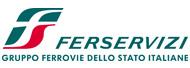 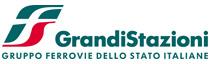 Presidente e Amministratore delegato di Metropolis S.p.A. (ora Ferservizi) società di sviluppo infrastrutturale e immobiliare del gruppo Ferrovie dello Stato. Presidente di Grandi Stazioni S.p.A. società di gestione delle 13 principali stazioni ferroviarie italiane del gruppo Ferrovie dello Stato Membro del Comitato di Direzione del gruppo Ferrovie dello Stato La Società: Metropolis (oggi Ferservizi) e la controllata Grandi Stazioni rappresentavano due importanti società del gruppo Ferrovie dello Stato. Specializzate nella valorizzazione e gestione del patrimonio immobiliare e nella valorizzazione e gestione delle stazioni ferroviarie. Oltre 1.000 dipendenti su tutto il territorio nazionale con 15 compartimenti operativi. La Società Grandi Stazioni nei 13 scali ferroviari più importanti di Italia gestiva un flusso di traffico di oltre 600 ml di presenze anno di cui il 50% nelle stazioni di Roma e Milano. Settori di attività : Infrastructure, Real estate & Construction, Retail Grande Distribuzione, Principali responsabilità :  Nel 1998 il top management di Ferrovie dello Stato ha avviato un profondo turnaround manageriale e societario. L’efficacia del processo di cambiamento ha permesso al Gruppo di diventare la più importante e performante società infrastrutturale pubblica italiana. La determinazione nel processo di valorizzazione del patrimonio strumentale (stazioni e scali ferroviari) e la cessione del patrimonio disponibile ha permesso di contribuire alla forza operativa, finanziaria ed economica del gruppo FS.Dal 1990 al 2003       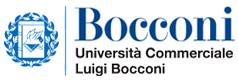 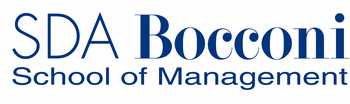 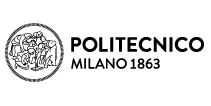 Professore di Finanza e Real Estate presso l’Università Bocconi e presso la Scuola di management Sda Bocconi. Membro della faculty Master della Sda Bocconi Professore a contratto di Valutazione economica dei progetti presso la Facoltà di Architettura - Politecnico di Milano. Visiting professor dipartimento di Finanza e Real Estate Università della Florida-USA Altre informazioni Dal 2012 è Consigliere della Diocesi di Milano per le tematiche legate alla gestione del Patrimonio immobiliare e agli investimenti immobiliari. Siede nel consiglio di amministrazione di Società ed Enti afferenti alla Diocesi tra cui la società di servizi Consulta, la società Proedu proprietaria degli immobili dei Collegi Diocesani San Carlo di Milano, Villoresi di Monza, Volta di Lecco, Fondazione Lambriana, Ente per attività Religiose e Caritative della Diocesi di Milano. Membro del Comitato Advisory del Fondo Diamond 1 di Poste Italiane gestito da CBRE SGR E’ stato Consigliere di Amministrazione di primarie società Immobiliari e infrastrutturali tra cui le società quotate Beni Stabili SPA, Aedes Spa e Toro Assicurazioni.A livello associativo è VicePresidente di Italmercati, Associazione dei Mercati Agroalimentari Italiani, e’ stato Presidente di Inarch Lombardia, Istituto nazionale di architettura e di Assoimmobiliare, la maggiore associazione rappresentativa del settore immobiliare in ItaliaDottore commercialista e Revisore dei Conti Ottima conoscenza della lingua Inglese e Francese Appassionato sportivo con un passato di atleta agonistico Premi e riconoscimentiNel febbraio 2021 il Comune di Milano ha consegnato al Presidente di Sogemi il prestigioso attestato di Benemerenza Civica Ambrogino D’oro, conferito alla Società per il prezioso contributo fornito durante l’emergenza sanitaria all’iniziativa di supporto sociale e solidale MILANO AIUTA. Nel settembre 2020 è stato insignito del premio internazionale buone pratiche 2020 promosso da News Reminder e dal Parlamento Europeo in ItaliaNel 2015 è stato insignito del premio le Fonti–Corriere della sera quale miglior manager del mondo immobiliare italiano. Nel 2015 è stato insignito del premio Cavalier Gabetti, il principale riconoscimento del mondo immobiliare con la seguente motivazione «Cesare Ferrero ha avuto un importante percorso professionale che, dal mondo dell'accademia, lo ha portato al settore immobiliare pubblico e poi, sempre con ruolo da protagonista, nel privato – ha dichiarato Elio Gabetti consegnando il premio a Ferrero –. Nel tempo ha sempre confermato un'etica e una deontologia professionale che lo rendono un modello per il settore». 